                                    EVALUATE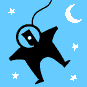 How many layers were penetrated by the impact tester?Did your team create a cost-effective suit?  Justify your answer.Discuss a strength of your design.Discuss a weakness of your design.What would you do differently if you had the opportunity to repeat this challenge?                                    EVALUATEHow many layers were penetrated by the impact tester?Did your team create a cost-effective suit?  Justify your answer.Discuss a strength of your design.Discuss a weakness of your design.What would you do differently if you had the opportunity to repeat this challenge?